令和2年度　精神・発達障がい者等職場定着支援事業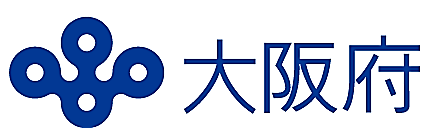 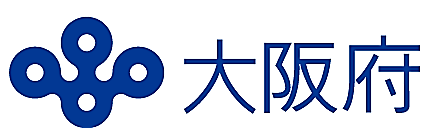 　　　　　　　　　　　　　　　　　　　　　　　　　　　　　　　　　　　　　 主催：大阪府商工労働部雇用推進室就業促進課精神・発達障がい者を中心とした障がい者　　　　職場体験マッチング会働く意欲のある障がい者と体験受け入れ希望の企業をつなぎます。（※採用面接・会社説明会ではありません。）※新型コロナウィルス感染防止の面から、イベントが中止になる可能性もありますので、予めご了承願います。令和2年12月3日（木）第1部11：00～13：00　（受付10：45～12：30）          　　　　　　　　　　第2部14：00～16：00　（受付13：45～15：30）働く意欲のある障がい者と体験受け入れ希望の企業をつなぎます。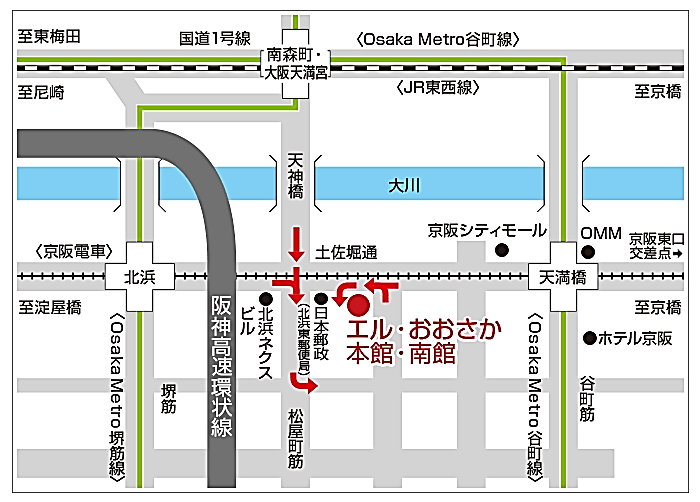 参加をご希望の方は、本紙またはホームページより申込書をダウンロードしてFAXまたはメールでお申し込みください。FAX（06）-6210-2603　　E-mail：osaka-info@zenjukyo.or.jp※申込締切は、１１月１０日ですが、定員になり次第、受付を締め切ります。事前ご予約をお願いいたします。マッチング会当日の参加申し込みはご遠慮願います。お申し込み受付後、事務局より確認の連絡をいたします。第1部または第２部の、どちらにもご参加可能です。お申込みいただいた方には、マッチング会についての詳細、企業情報等を記載したパンフレットを送付いたします。ご参加の際には、パンフレットの内容をよくお読みください。※当日の履歴書・職務経歴書の持参は不要です。採用面接・会社説明会ではありません。※ご参加にはＯＳＡＫＡしごとフィールドの登録が必要です。　　　　精神・発達障がい者等職場定着支援事業事務局TEL（06）6210-2602　FAX（06）6210-2603　E-mail：osaka-info@zenjukyo.or.jp〒541-0046大阪市中央区平野町1-5-9　井上ビル６階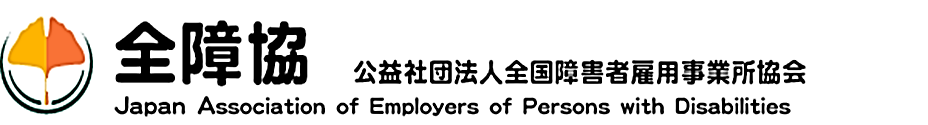 参加申込書　兼　ＯＳＡＫＡしごとフィールド利用受付票参加申込書　兼　ＯＳＡＫＡしごとフィールド利用受付票申し込み日　　　　　　月　　　　　　日固定電話番号（　　　　　）フリガナお名前FAX番号（　　　　　）フリガナお名前携帯電話番号　　　　　－　　　　　－生年月日　　　　　　　年　　　　　　月　　　　　　日E-mail□ＯＳＡＫＡしごとフィールド登録済（登録番号：　　　　　　　　　　　　　　　　　　　　　　）　□未登録※このお申し込みで、ＯＳＡＫＡしごとフィールドへの登録となります。詳しくはホームページをご覧ください。▶http://shigotofield.jp/□ＯＳＡＫＡしごとフィールド登録済（登録番号：　　　　　　　　　　　　　　　　　　　　　　）　□未登録※このお申し込みで、ＯＳＡＫＡしごとフィールドへの登録となります。詳しくはホームページをご覧ください。▶http://shigotofield.jp/住　所　〒住　所　〒障がい者手帳の種別／等級[□身体　　□精神／　　　級　 □療育　□申請中 ]障がい名支援者（サポーター、同伴者）の有無[　　有り（　　　　　名）／　無し　　]支援者のお名前[                 　　　　　　　　  　　　　　 ]支援者の連絡先[                 　　　　　　　　　　　　　   ]支援機関名[             　　　　　　　 　　　          ]手話通訳は必要ですか？[　はい　　／　　いいえ  ]支援者（サポーター、同伴者）の有無[　　有り（　　　　　名）／　無し　　]支援者のお名前[                 　　　　　　　　  　　　　　 ]支援者の連絡先[                 　　　　　　　　　　　　　   ]支援機関名[             　　　　　　　 　　　          ]その他、特に配慮が必要なことがございましたらご記入ください（車いす等）その他、特に配慮が必要なことがございましたらご記入ください（車いす等）申込受付後、企業情報等を送付いたします。ご希望の送付先を下記いずれかよりお選び下さい。□自宅住所□支援機関[所在地：〒　　　　　　　　　　　　　　　　　　　　　　　　　　　/機関名：　 　　　　　　　　　　　　　　　　　　　]申込受付後、企業情報等を送付いたします。ご希望の送付先を下記いずれかよりお選び下さい。□自宅住所□支援機関[所在地：〒　　　　　　　　　　　　　　　　　　　　　　　　　　　/機関名：　 　　　　　　　　　　　　　　　　　　　]参加申込書にご記入いただいた個人情報は本事業、及びＯＳＡＫＡしごとフィールド利用目的以外では使用しません。参加申込書にご記入いただいた個人情報は本事業、及びＯＳＡＫＡしごとフィールド利用目的以外では使用しません。チェック欄　：　□個人情報の取扱いに同意します。チェック欄　：　□個人情報の取扱いに同意します。